Was Hände können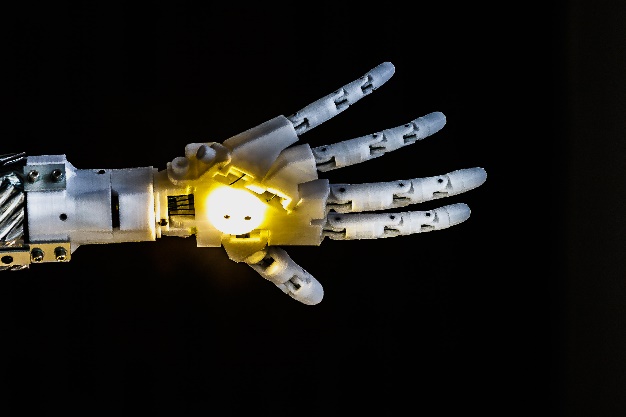 Eine geöffnete Roboterhand, die Finger ausgestreckt. Inbusschrauben, Platten, Stifte, Drähte. Gelenke aus blau und kalt schimmerndem Kunststoff. Strahlend hell eine orange Lichtquelle im „Handteller“. Tiefschwarz der Hintergrund. Sammle deine ersten Ideen zu diesem Foto. Welche Gefühle löst das Bild in dir aus? Stelle zusammen: Was kann diese Hand wohl tun? Leuchten, greifen, streicheln, segnen...?Roboter können Menschen gefährliche, schwere und eintönige Arbeiten abnehmen. Was sollten/müssen Menschen weiterhin ohne Roboter tun? 